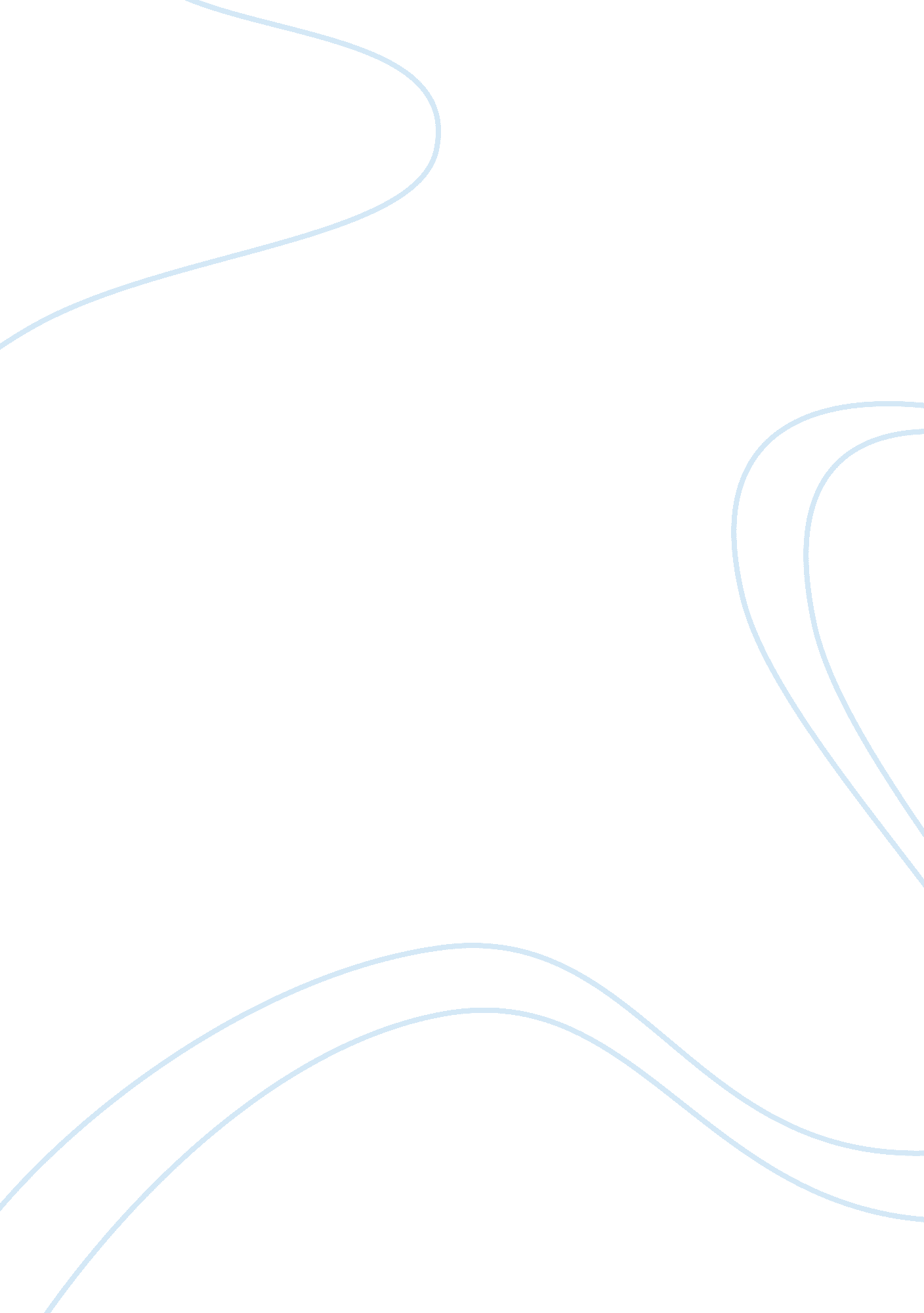 College courses for gifted childrenEducation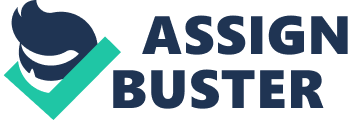 Nathan has been functioning well in his regular classes. Therefore, insofar as classroom lessons are concerned, he has received the LRE that he needs. Nathan’s LRE demands that he be trained more on social skills rather than on physics. Nathan needs to learn and be treated like his peers. Removing him from the resource program for college courses will only make him more detached from his peers who are already one year younger than he. 
What would you do if you were Amy Rothman? 
If I were Amy, I would advise Mrs. Worth to provide his son with all the available advanced learning without sacrificing Nathan’s Resource Program. She may not find immediate results but that is Nathan’s immediate needs. Somehow, Nathan would need to communicate his genius mind. All his advanced learning would be for naught if they remain inside his brain because he has difficulty in expressing them to others. Functional social skill is an important factor in one’s success in this social world. 